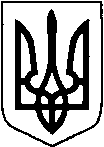 КИЇВСЬКА ОБЛАСТЬТЕТІЇВСЬКА МІСЬКА РАДАVІІІ СКЛИКАННЯ ДВАДЦЯТА        СЕСІЯР І Ш Е Н Н Я   30 травня 2023 року                                                                  №  938-20 -VIIІПро укладання попереднього договору орендина користування земельною ділянкою по Тетіївській міській раді ( торгівля)                     Розглянувши заяву ФОП Хоменко О.А., Медвідь Р.А.  керуючись Земельним кодексом України та Законом України „Про місцеве самоврядування в Україні”, Законом України „Про оренду землі”, ст.288 Податкового кодексу України та в інтересах Тетіївської  територіальної громади, Тетіївська  міська радаВИРІШИЛА  :         1.Укласти попередні договора оренди з суб”єктами підприємницької діяльності, що використовують  землі комунальної власності Тетіївської міської ради в м. Тетіїв до реєстрації договорів згідно чинного законодавства з     -  ФОП Хоменко Оленою Анатоліївною на земельну ділянку площею 0,003 га  по  вул. Соборній, б/н під землі громадської забудови для будівництва та обслуговування будівель торгівлі.         Нормативно грошова оцінка земельної ділянки становить 22253,45 грн. Встановити  орендну  плату в сумі 2225,34 грн в рік (10 % від нормативної грошової оцінки), розрахунок проводити помісячно в сумі 185,45 грн. в місяць. Термін дії договору з 01.06.2023 р. по 31.12.2023 року.       -  Медвідь Русланом Андрійовичем  на земельну ділянку  площею 0,015 га  в м .Тетієві по вул. Цвіткова, б/н,    землі громадської забудови для будівництва та обслуговування будівель торгівлі,  з 01.05.2023 по 31.12.2023 рік.  Встановити  орендну плату в сумі 8144 грн 60 коп. в рік (10 % від нормативно грошової оцінки землі) .    Нормативна  грошова оцінка земельної ділянки становить 81445 грн 87 коп. Розмір орендної  плати визначений у відповідності до грошової оцінки земель населених пунктів міської територіальної громади та затверджених відсоткових ставок  орендної плати  за  землю.       2.Розмір відшкодування визначений у відповідності до грошової оцінки земель населених пунктів Тетіївської  територіальної громади та затверджених відсотків для встановлення орендної плати .       3.Покласти контроль за сплату орендної плати на фінансове управління Тетіївської міської ради.        4. Контроль за виконанням даного рішення покласти на постійну депутатську комісію з питань регулювання земельних відносин, архітектури, будівництва та охорони навколишнього середовища (голова комісії - Крамар О.А.) та на першого заступника міського голови Кизимишина В.Й.Міський   голова                                                         Богдан БАЛАГУРА